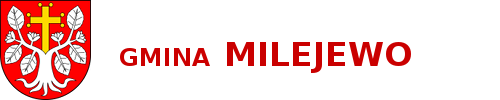      Załącznik Nr 1 do Uchwały Nr IX/67/2019     Rady Gminy Milejewo z dnia 12 grudnia 2019r.Gminna KomisjaRozwiązywania Problemów AlkoholowychGMINNY PROGRAM PROFILAKTYKI  I ROZWIĄZYWANIAPROBLEMÓW ALKOHOLOWYCH ORAZ PRZECIWDZIALANIA NARKOMANIIDLA GMINY MILEJEWO NA ROK 2020MILEJEWO, GRUDZIEŃ 2019 r.PODSTAWA PRAWNAPodstawą prawną do prowadzenia działań związanych z profilaktyką i rozwiązywaniem problemów alkoholowych, przeciwdziałania narkomanii i przemocy w rodzinie  jest ;- ustawa z dnia 26 października 1982r. o wychowaniu w trzeźwości i przeciwdziałaniu alkoholizmowi ( Dz. U. z 2019r. poz.2277),- ustawa z dnia 29 lipca 2005r. o przeciwdziałaniu narkomanii (Dz.U. z 2019r., poz. 852),- ustawa z dnia 29 lipca 2005r. o przeciwdziałaniu przemocy w rodzinie (Dz.U. z 2015r. poz. 1390 ze zm.).Ustawa o wychowaniu w trzeźwości i przeciwdziałaniu alkoholizmowi zobowiązuje gminy                  do corocznego uchwalania i realizowania gminnego programu  profilaktyki i rozwiązywania problemów alkoholowych oraz przeciwdziałania narkomanii.Program obejmuje zadania własne gminy w zakresie realizacji działań określonych w ustawie. Zadania te obejmują :1) zwiększenie dostępności pomocy terapeutycznej i rehabilitacyjnej dla osób uzależnionych od alkoholu,2) udzielanie rodzinom, w których występują problemy alkoholowe, pomocy psychospołecznej i prawnej, a w szczególności ochrony przed przemocą w rodzinie,3) prowadzenie profilaktycznej działalności informacyjnej i edukacyjnej w zakresie rozwiązywania problemów alkoholowych i przeciwdziałania narkomanii, w szczególności dla dzieci i młodzieży, w tym prowadzenie pozalekcyjnych zajęć sportowych, a także działań                           na rzecz dożywiania dzieci uczestniczących w pozalekcyjnych programach opiekuńczo-wychowawczych i socjoterapeutycznych,4) wspomaganie działalności instytucji, stowarzyszeń i osób fizycznych, służącej rozwiązywaniu problemów alkoholowych,5) podejmowanie interwencji w związku z naruszeniem przepisów określonych w art.13 1i 15 ustawy oraz występowanie przed sądem w charakterze oskarżyciela publicznego,6) wspieranie zatrudnienia socjalnego poprzez organizowanie i finansowanie centrów integracji społecznej.Gminny Program Profilaktyki i Rozwiązywania Problemów Alkoholowych oraz Przeciwdziałania Narkomanii stanowi kontynuację i uzupełnienie wcześniej prowadzonych  działań Gminie w zakresie przeciwdziałania uzależnieniom. Program uwzględnia założenia określone Narodowym Programie Zdrowia a także działania zawarte w Strategii  Rozwiązywania Problemów Społecznych Gminy Milejewo w obszarze dotyczącym profilaktyki i rozwiązywania problemów alkoholowych.Zadania i sposób ich realizacji określone w programie są dostosowane do lokalnych potrzeb        i możliwości prowadzenia określonych form pracy w oparciu o posiadane zasoby instytucjonalne.Źródłem finansowania zadań programu są środki pochodzące z opłat za korzystanie z zezwoleń na sprzedaż napojów alkoholowych, które mogą być wykorzystane jedynie na realizację gminnych programów profilaktyki  i rozwiązania problemów alkoholowych oraz gminnych programów przeciwdziałania narkomanii.II.    DIAGNOZA ŚRODOWISKA LOKALNEGODiagnozę sporządzono na podstawie danych uzyskanych z Gminnej Komisji Rozwiązywania Problemów Alkoholowych, GOPS  oraz  badań ankietowych przeprowadzonych w Szkole Podstawowej i Gimnazjum w Milejewie.Rynek napojów alkoholowych na terenie gminy.Uchwałą Rady Gminy w Milejewie Nr XXXVI/208/2018 z dnia 7 czerwca 2018r. w sprawie ustalenia maksymalnej liczby zezwoleń na sprzedaż napojów na terenie Gminy Milejewo  uchwalono dla Gminy Milejewo następującą liczbę zezwoleń na sprzedaż napojów alkoholowych przeznaczonych do spożycia w miejscu sprzedaży:do 4,5% zawartości alkoholu oraz na piwo -  5 zezwoleńpowyżej 4,5% do 18% zawartości alkoholu  - 5 zezwoleńpowyżej 18 % zawartości alkoholu    - 5 zezwoleńpoza miejscem sprzedaży :do 4,5% zawartości alkoholu oraz na piwo -  18 zezwoleńpowyżej 4,5% do 18% zawartości alkoholu  - 18 zezwoleńpowyżej 18 % zawartości alkoholu    - 18 zezwoleńStan liczby punktów handlowych i gastronomicznych na 31.12.2018r.       - zezwolenia na sprzedaż napojów alkoholowych do  4,5 % oraz piwo - posiadało 10   sklepów,-  zezwolenia powyżej 4,5% do 18% zawartości alkoholu  -  posiadało 7 sklepów,-  zezwolenia  powyżej 18 % zawartości alkoholu    - posiadało 6 sklepów. W gastronomii ;-  zezwolenia na sprzedaż napojów  alkoholowych do 4,5% alkoholu oraz piwa – posiadały 2 lokale.Uchwałą Nr XXXVI/209/2018 z dnia 7 czerwca 2018r. Rada Gminy Milejewo uchwaliła zasady usytuowania na terenie Gminy Milejewo miejsc sprzedaży i podawania napojów alkoholowych.     Uchwałą Nr XXXVI/210/2018 z dnia 7 czerwca 2018r.  Rada Gminy Milejewo wprowadziła odstępstwa od zakazu spożywania napojów alkoholowych w miejscach publicznych na terenie Gminy Milejewo.       Pomoc rodzinom, w których występują problemy alkoholowe (stan na 31.12.2018r.)- ogólna liczba rodzin korzystających z pomocy materialnej Gminnego Ośrodka Pomocy Społecznej wyniosła 104 rodzin, - 5 rodzin korzystało z pomocy materialnej Gminnego Ośrodka Pomocy Społecznej                            z powodu uzależnienia lub nadużywania alkoholu przez co najmniej jednego z członków rodziny.Mapa problemów alkoholowych w Gminie Milejewo	Na podstawie przeprowadzonych badań ankietowych przez Ośrodek Profilaktyki                      i Edukacji Społecznej w Elblągu w placówkach oświatowych opracowano diagnozę środowiska szkolnego. Celem badań było zdiagnozowanie skali lokalnych zagrożeń społecznych w zakresie problemów sięgania po środki psychoaktywne (papierosy, alkohol, narkotyki, w tym dopalacze).       Dane uzyskane z badań umożliwiły przede wszystkim:określenie obszarów szczególnie zagrożonych,zorganizowanie działań zapobiegających szerzeniu się uzależnień,opracowanie programu działań profilaktycznych.Badania zostały przeprowadzone przez ankieterów przygotowanych merytorycznie                         do prowadzenia badań ankietowych. Narzędzie badawcze, którym była ankieta, zawierało pytania dotyczące trzech obszarów tematycznych: papierosy, alkohol, narkotyki.W tych obszarach badano:Stan wiedzy młodzieży na temat dostępności środków odurzających,Doświadczenia własne ze środkami uzależniającymi,Częstotliwość kontaktów z papierosami, alkoholem i narkotykami, Miejsca spożywania alkoholu, narkotyków,Relacje w rodzinie respondentów,Nadużywanie alkoholu przez rodziców w percepcji ich dzieci.Dokonana diagnoza problemów alkoholowych i narkomanii w Gminie wskazuje                                      na kontynuowanie działań profilaktyczno-informacyjnych skierowanych do dzieci i młodzieży       a także poszerzenie oferty profilaktyczno-informacyjnej dla osób dorosłych.        III.  Cel główny programu:Głównym celem programu jest ograniczenie zdrowotnych i społecznych skutków wynikających z nadużywaniu alkoholu i innych środków psychoaktywnych poprzez podnoszenie świadomości i wiedzy mieszkańców oraz prowadzenie działań związanych z profilaktyką uzależnień.Cele szczegółowe:Prowadzenie profilaktycznej działalności informacyjnej i edukacyjnej w zakresie rozwiązywania problemów alkoholowych i przeciwdziałania narkomanii,zwiększenie wiedzy wśród dzieci, młodzieży i dorosłych na temat szkód wynikających z nadużywania alkoholu i substancji psychoaktywnych, organizowanie alternatywnych miejsc i form spędzania wolnego czasu dla dzieci                            i młodzieży,zmniejszenie poczucia bezradności osób w poszukiwaniu pomocy,organizowanie terapii dla osób uzależnionych od alkoholu i narkotyków oraz członków ich rodzin,  IV.  Zadania do realizacji Zadanie 1      Zwiększenie dostępności pomocy terapeutycznej i rehabilitacyjnej dla osób   uzależnionych od alkoholu, narkomanii i osób zagrożonych uzależnieniem ;Prowadzenie Punktu Konsultacyjnego dla osób uzależnionych od alkoholu, narkomanii i ich rodzin oraz wsparcie ofiarom przemocy domowej.Motywowanie osób uzależnionych do rozpoczęcia procesu leczenia i wyjścia                                 z uzależnienia  oraz kierowanie do odpowiednich instytucji.Rozpoznawanie zjawiska przemocy domowej, udzielenie informacji o możliwościach uzyskania pomocy.Prowadzenie postępowania przygotowawczego w sprawach o nałożenie obowiązku leczenia odwykowego skierowanie do biegłych sądowych oraz do sądu pokrywanie opłat złożenia wniosku do Sądu.Szkolenia członków GKRPA, Zespołu Interdyscyplinarnego, grupy roboczej pracujących w obszarze przemocy domowej.Zadanie 2      Udzielanie rodzinom, w których występują problemy alkoholowe, pomocy  psychospołecznej i prawnej, a w szczególności ochrony przed przemocą w rodzinie.Podejmowanie czynności zmierzających do orzeczenia o zastosowaniu wobec osoby uzależnionej od alkoholu obowiązku poddania się leczeniu odwykowemu.;przyjęcie zgłoszenia/wniosku w przypadku wystąpienia nadużywania alkoholu,wezwanie na rozmowę osoby, co do której wpłynęło zgłoszenie, pouczenie jej o konieczności zaprzestania  działań lub poddania się leczeniu odwykowemu.skierowanie osoby na badanie biegłych w celu wydania opinii w przedmiocie uzależnienia od alkoholu,przygotowanie dokumentacji związanej z postępowaniem sądowym wraz z opinią wydaną przez biegłych ,uczestnictwo przedstawiciela GKRPA w grupie roboczej Zespołu Interdyscyplinarnego ds. Przemocy w Rodzinie.złożenie wniosku o wszczęcie postępowania do właściwego sądu.  2. Zakup  i dystrybucja materiałów edukacyjnych i multimedialnych dotyczących choroby alkoholowej i możliwości jej leczenia oraz zjawiska przemocy w rodzinie.  3. Dofinansowanie wypoczynku dla dzieci połączonego z zajęciami profilaktycznymi. 4. Prowadzenie lokalnych działań informacyjno-edukacyjnych oraz zajęć sportowych społecznie akceptowanych związanych  z propagowaniem zdrowego i abstynenckiego stylu życia.Zadanie 3Prowadzenie profilaktycznej działalności informacyjnej i edukacyjnej w zakresie rozwiązywania problemów alkoholowych i przeciwdziałania narkomanii, w szczególności dla dzieci i młodzieży, w tym prowadzenie profilaktycznych zajęć sportowych, a także działań na rzecz dożywiania dzieci uczestniczących w pozalekcyjnych programach opiekuńczo-wychowawczych i socjoterapeutycznych.Finansowanie programów profilaktycznych dla dzieci i młodzieży. Organizowanie i finansowanie przedsięwzięć profilaktycznych promujących trzeźwy          i bezpieczny sposób spędzania wolnego czasu poprzez wspieranie imprez sportowych, kulturalnych, festynów rodzinnych o charakterze sportowym, rekreacyjnym                                        i  kulturalnym,  konkursów plastycznych o tematyce profilaktycznej.Tworzenie warunków zaspokajania potrzeb kulturalnych o tematyce profilaktycznej dla uczniów, rodziców, nauczycieli poprzez dofinansowanie min. spektakli teatralnych           i występów muzycznych.Finansowanie szkoleń, kursów w zakresie profilaktyki i przeciwdziałania przemocy       w rodzinie dla przedstawicieli różnych grup zawodowych (pracowników świetlic, Zespołu Interdyscyplinarnego, Gminnej Komisji Rozwiązywania Problemów Alkoholowych   i innych grup zawodowych).Sfinansowanie przeprowadzenia badań ankietowych wraz z opracowaniem diagnozy       i programu  problemów uzależnień.  Zadanie 4       Wspomaganie działalności instytucji, stowarzyszeń i osób fizycznych, służących      rozwiązywaniu problemów alkoholowych i narkomanii.Współpraca z profesjonalnymi instytucjami służącymi rozwiązywaniu problemów alkoholowych.Wspieranie organizacji pozarządowych w realizacji konkretnych przedsięwzięć                 z zakresu profilaktyki i rozwiązywania problemów alkoholowych i narkomanii zgodnie z ustawą o działalności pożytku publicznego i wolontariacie.Współpraca z sądem w sprawie kierowania na obowiązkowe leczenie, koordynacja działań z kuratorami sądowymi oraz policją.Współpraca z policją na rzecz przeciwdziałania nietrzeźwości kierowców                                         i bezpieczeństwa w miejscach publicznych.Zadanie 5  Podejmowanie interwencji w związku z naruszeniem przepisów określonych w art.13 1 i 15 ustawy oraz występowanie przed sądem w charakterze oskarżyciela publicznego.Podejmowanie działań interwencyjnych w przypadku złamania zakazu sprzedaży alkoholu nieletnim lub nietrzeźwym.Występowanie przed Sądem w roli oskarżyciela publicznego.Wydawanie opinii o zgodności lokalizacji punktów sprzedaży napojów alkoholowych zgodnie z uchwałą  Rady Gminy.Kontrola punktów sprzedaży napojów alkoholowych w zakresie przestrzegania zasad                     i warunków korzystania z zezwoleń.Udział w szkoleniach i konferencjach członków gminnej komisji rozwiązywania problemów alkoholowych, zespołu interdyscyplinarnego, pedagogów szkolnych oraz  opiekunów świetlic w zakresie uzależnień i profilaktyki i przeciwdziałaniem przemocy.Zadanie 6                  Przeciwdziałanie narkomanii-prowadzenie profilaktycznej działalności informacyjnej, edukacyjnej, szkoleniowej.Zakup materiałów edukacyjnych w tym broszur, ulotek, książek o tematyce profilaktycznej skierowanej do dzieci, młodzieży i rodziców.Dofinansowanie szkoleń dla pedagogów szkolnych oraz nauczycieli.Wdrażanie nowoczesnych form profilaktyki poprzez organizowanie programów profilaktycznych.3. Finansowanie nagród dla dzieci biorących udział w zajęciach edukacyjnych. V. ZASADY wynagradzania członków GMINNEJ Komisji Rozwiązywania Problemów Alkoholowych1. Wynagrodzenie przysługuje członkom Komisji za uczestnictwo w posiedzeniach Gminnej Komisji Rozwiązywania Problemów Alkoholowych i zespołach problemowych na podstawie Rozporządzenia Rady Ministrów z dnia 10 września 2019r. w sprawie wysokości minimalnego wynagrodzenia za pracę oraz wysokości minimalnej stawki godzinowej                w 2020r. ( Dz.U. z 2019r., poz.1778).członom komisji,  przewodniczącego komisji, za każde posiedzenie plenarne związane z pracą komisji wynagrodzenie w wysokości 6% minimalnego wynagrodzenia za pracę, dla sekretarza komisji ustala się wynagrodzenie w wysokości 10% minimalnego wynagrodzenia za pracę, dla zespołu ds. lecznictwa odwykowego wysokości 4% minimalnego wynagrodzenia                                   za pracę, dla zespołu kontrolnego za przeprowadzenie kontroli punktów sprzedaży napojów alkoholowych na podstawie upoważnienia wydanego przez Wójta Gminy ustala się                      w wysokości 4% minimalnego wynagrodzenia za pracę.Przy podróżach poza teren Gminy członkom komisji skierowanym na szkolenia 
z zakresu rozwiązywania problemów alkoholowych przysługuje zwrot kosztów według zasad obowiązujących przy podróżach na terenie kraju.Podstawą do wypłacenia wynagrodzenia, o którym mowa wyżej, stanowi lista obecności z poszczególnych posiedzeń oraz protokół z wykonanych zadań znajdujący się w aktach komisji. VI. MONITRINGMonitorowanie programu polega na systematycznym zbieraniu, analizie i interpretacji danych w celu określenia efektywności poszczególnych działań poprzez;systematyczne zbieranie i analiza danych dotyczących realizacji gminnego programu,      2)  każdorazowe składanie sprawozdań z realizacji programów profilaktycznych,      3) sporządzanie raz w roku sprawozdania z wykonania gminnego programu,      4)przeprowadzanie cyklicznych, co 5 lat badań ankietowych w placówkach oświatowych   (licząc od ostatniego roku przeprowadzonych badań).Zebrane materiały (dane statystyczne, ankiety) posłużą do dokonania oceny i ustalenia poszczególnych celów strategicznych, operacyjnych  oraz zadań realizowanych w programie.                                                                              Harmonogram  realizacji
Gminnego Programu Profilaktyki i Rozwiązywania Problemów Alkoholowych ORAZ narkomanii
                                                                          w Gminie Milejewo w 2020 rStandardy finansowania działań profilaktyczno-terapeutycznychI.  Zasady finansowania profilaktyki problemowej1. Finansowanie szkolnych programów profilaktyki odbywa się na wniosek dyrektora szkoły LUB OPIEKUNA ŚWIETLICY.Wniosek powinien zawierać:Opis programu (cel główny, cele operacyjne, tematy, ilość godzin).Wykaz realizatorów i ich przygotowania merytorycznego (szkolenia, doświadczenie profilaktyczne).Określenie odbiorców (wiek, ilość uczestników, diagnoza problemu).Dokumentacja:sprawozdanie z przebiegu realizacji,Finansowanie autorskich programów profilaktycznych odbywa się na wniosek osoby lub instytucji społecznych.Wniosek powinien zawierać:Opis programu (cel główny, cele operacyjne, tematy, ilość godzin).Wykaz realizatorów i ich przygotowania merytorycznego (szkolenia, doświadczenie profilaktyczne).Określenie odbiorców (wiek, ilość uczestników, diagnoza problemu).Dokumentacja:sprawozdanie z przebiegu realizacji,III.  Zasady finansowania punktów interwencji kryzysowej1. Zadania do realizacji w punkcie:nawiązanie życzliwego, niedoceniającego kontaktu z klientem,informowanie o możliwości podjęcia leczenia w placówce leczenia odwykowego,motywowanie do leczenia,udzielanie wsparcia po zakończonym leczeniu (np. uruchamianie przy punkcie grup wsparcia po zakończonym programie leczenia w placówce odwykowej),rozpoznanie w trakcie rozmowy zjawiska przemocy domowej i udzielenie stosownego wsparcia i informacji o możliwościach jej powstrzymania,uruchomienie interwencji w przypadku zdiagnozowania przemocy domowej,Dokumentacja:- informacja o kliencie- rejestr konsultacji,- roczne sprawozdanie dla zleceniodawcy, (ilość konsultacji, efekty, zalecenia dla komisji).3. Kwalifikacje Osoby posiadające przeszkolenie w zakresie pierwszego, pomocnego kontaktu psychologicznego i wiedzy o uzależnieniu, współuzależnieniu, terapii i zjawiska przemocy                          w rodzinie, (SPP, STU, SPPR).Lp.Zamierzenia (zadania)Sposoby realizacji-działaniaSposoby realizacji-działaniaOsoby lub instytucje odpowiedzialna za realizacjęOsoby lub instytucje odpowiedzialna za realizacjęTerminrealizacjiTerminrealizacji     Wskaźniki     WskaźnikiSzacunkowe koszty (preliminarz wydatków) w złSzacunkowe koszty (preliminarz wydatków) w złIZwiększenie dostępności pomocy terapeutycznej i rehabilitacyjnej dla osób uzależnionych od alkoholu.1. Motywowanie do leczenia osób uzależnionych w Punkcie Konsultacyjnym1. Motywowanie do leczenia osób uzależnionych w Punkcie KonsultacyjnymGKRPA, Punkt KonsultacyjnyGKRPA, Punkt KonsultacyjnyCały rokCały rok liczba osób podejmujących leczenie liczba osób zgłaszających się do Punktu liczba osób podejmujących leczenie liczba osób zgłaszających się do Punktu5.000,005.000,00IZwiększenie dostępności pomocy terapeutycznej i rehabilitacyjnej dla osób uzależnionych od alkoholu.2. Kierowanie osób nadużywających alkoholu na badanie przez biegłego lekarza i psychologa.2. Kierowanie osób nadużywających alkoholu na badanie przez biegłego lekarza i psychologa.Komisja rozwiązywania problemów alkoholowychKomisja rozwiązywania problemów alkoholowychCały rokCały rokliczba osób kierowanych do Sąduliczba osób kierowanych do Sądu1.500,001.500,00IZwiększenie dostępności pomocy terapeutycznej i rehabilitacyjnej dla osób uzależnionych od alkoholu.3. Opłata sądowa w związku ze złożeniem wniosku o zastosowanie obowiązku leczenia3. Opłata sądowa w związku ze złożeniem wniosku o zastosowanie obowiązku leczeniaKomisja rozwiązywania problemów alkoholowychKomisja rozwiązywania problemów alkoholowychCały rokCały rokliczba osób kierowanych do Sąduliczba osób kierowanych do Sądu500,00500,00IIUdzielanie rodzinom, w których występują problemy alkoholowe, pomocy psychospołecznej i prawnej, a w szczególności ochrony przed przemocą w rodzinie.1.Zakup materiałów edukacyjnych i multimedialnych dla dzieci, młodzieży i dorosłych 1.Zakup materiałów edukacyjnych i multimedialnych dla dzieci, młodzieży i dorosłych Komisja rozwiązywania problemów alkoholowychKomisja rozwiązywania problemów alkoholowychW ciągu rokuW ciągu rokuliczba instytucji organizujących wypoczynek,liczba dzieci biorących udziałliczba instytucji organizujących wypoczynek,liczba dzieci biorących udział500,00500,00IIUdzielanie rodzinom, w których występują problemy alkoholowe, pomocy psychospołecznej i prawnej, a w szczególności ochrony przed przemocą w rodzinie.2. Organizowanie czasu wolnego w ferie zimowe dla dzieci 2. Organizowanie czasu wolnego w ferie zimowe dla dzieci świetliceświetliceFerie i wakacjeFerie i wakacjeliczba instytucji organizujących wypoczynek,liczba dzieci biorących udział liczba osób uczestniczącychliczba instytucji organizujących wypoczynek,liczba dzieci biorących udział liczba osób uczestniczących600,00600,00IIIProwadzenie profilaktycznej działalności informacyjnej i edukacyjnej w zakresie rozwiązywania problemów alkoholowych i przeciwdziałania narkomanii, w szczególności dla dzieci i młodzieży, w tym prowadzenie pozalekcyjnych zajęć sportowych, a także działań na rzecz dożywiania dzieci uczestniczących w pozalekcyjnych programach opiekuńczo-wychowawczych i socjoterapeutycznych1. Przeprowadzenie programów  profilaktyczno-wychowawczych;pt.”Cukierki”, „Tajemnica Zaginionej Skarbonki”, „Nie daj się złapać w sieci-Alkohol,Internet”,” Potrafię być sobą”, „Alkohol,Komputer,Internet,Gry”, „Odczuwaj, Ufaj, Mów”, „Biorę Odpowiedzialność”,-organizowanie festynów lokalnych np. (zakup nagród dla dzieci biorących udział w zajęciach),-spektakl teatralny dla przedszkolaków-zakup banerów i gadżetów promujących trzeźwy styl życia w Gminie1. Przeprowadzenie programów  profilaktyczno-wychowawczych;pt.”Cukierki”, „Tajemnica Zaginionej Skarbonki”, „Nie daj się złapać w sieci-Alkohol,Internet”,” Potrafię być sobą”, „Alkohol,Komputer,Internet,Gry”, „Odczuwaj, Ufaj, Mów”, „Biorę Odpowiedzialność”,-organizowanie festynów lokalnych np. (zakup nagród dla dzieci biorących udział w zajęciach),-spektakl teatralny dla przedszkolaków-zakup banerów i gadżetów promujących trzeźwy styl życia w GminieDyrektorzy szkół, świetliceDyrektorzy szkół, świetliceW ciągu rokuW ciągu rokuliczba przeprowadzonych programówliczba osób biorących udziałliczba przeprowadzonych programówliczba osób biorących udział5.000,005.000,00IIIProwadzenie profilaktycznej działalności informacyjnej i edukacyjnej w zakresie rozwiązywania problemów alkoholowych i przeciwdziałania narkomanii, w szczególności dla dzieci i młodzieży, w tym prowadzenie pozalekcyjnych zajęć sportowych, a także działań na rzecz dożywiania dzieci uczestniczących w pozalekcyjnych programach opiekuńczo-wychowawczych i socjoterapeutycznych2. Dofinansowanie imprez okazjonalnych m.in. Dzień Babci, Dzień Dziecka, Mikołajki itp. (zakup , nagród, art. dekoracyjnych. spoż) 3.Organizwanie wypoczynku dla dzieci w czasie wakacji i ferii zimowych4.Przeprowadznie konkursu plastycznego o tematyce profilaktycznej2. Dofinansowanie imprez okazjonalnych m.in. Dzień Babci, Dzień Dziecka, Mikołajki itp. (zakup , nagród, art. dekoracyjnych. spoż) 3.Organizwanie wypoczynku dla dzieci w czasie wakacji i ferii zimowych4.Przeprowadznie konkursu plastycznego o tematyce profilaktycznejŚwietlice, GKRPA, Dyrektorzy szkółŚwietlice, GKRPA, Dyrektorzy szkółWg potrzebXI-XIIWg potrzebXI-XIIliczba świetlic zaangażowanychliczba osób uczestniczącychliczba świetlic zaangażowanychliczba osób uczestniczących2.350,002.350,00IIIProwadzenie profilaktycznej działalności informacyjnej i edukacyjnej w zakresie rozwiązywania problemów alkoholowych i przeciwdziałania narkomanii, w szczególności dla dzieci i młodzieży, w tym prowadzenie pozalekcyjnych zajęć sportowych, a także działań na rzecz dożywiania dzieci uczestniczących w pozalekcyjnych programach opiekuńczo-wychowawczych i socjoterapeutycznych3.Festyn integracyjno-rekreacyjny z cyklu ”II MINI PONY GAME ” promujący więzi i spędzanie wolnego czasu bez alkoholu3.Festyn integracyjno-rekreacyjny z cyklu ”II MINI PONY GAME ” promujący więzi i spędzanie wolnego czasu bez alkoholurada sołecka i sołtys Wilkowarada sołecka i sołtys WilkowaVII-VIII VII-VIII liczba osób uczestniczących w festynieliczba osób uczestniczących w festynie700,00700,00IIIProwadzenie profilaktycznej działalności informacyjnej i edukacyjnej w zakresie rozwiązywania problemów alkoholowych i przeciwdziałania narkomanii, w szczególności dla dzieci i młodzieży, w tym prowadzenie pozalekcyjnych zajęć sportowych, a także działań na rzecz dożywiania dzieci uczestniczących w pozalekcyjnych programach opiekuńczo-wychowawczych i socjoterapeutycznych4.Szkolenie dla pracowników świetlic, członków GKRPA, zespołu interdyscyplinarnego i innych grup zawodowych w zakresie podnoszenia kompetencji 4.Szkolenie dla pracowników świetlic, członków GKRPA, zespołu interdyscyplinarnego i innych grup zawodowych w zakresie podnoszenia kompetencji Dyrektorzy szkółDyrektorzy szkółWg potrzebWg potrzebliczba przeszkolonych osób, liczba szkoleńliczba przeszkolonych osób, liczba szkoleń950,00950,00IIIProwadzenie profilaktycznej działalności informacyjnej i edukacyjnej w zakresie rozwiązywania problemów alkoholowych i przeciwdziałania narkomanii, w szczególności dla dzieci i młodzieży, w tym prowadzenie pozalekcyjnych zajęć sportowych, a także działań na rzecz dożywiania dzieci uczestniczących w pozalekcyjnych programach opiekuńczo-wychowawczych i socjoterapeutycznychPrzeprowadzenie ankiet, wraz z opracowaniem  diagnozy i programu problemów uzależnieńPrzeprowadzenie ankiet, wraz z opracowaniem  diagnozy i programu problemów uzależnieńGKRPAGKRPAIX-XIIIX-XII4.000,004.000,00IVProwadzenie kontroli przestrzegania zasad i warunków korzystania z zezwoleńkontrola punktów sprzedażykontrola punktów sprzedażyKomisja rozwiązywania problemów alkoholowychKomisja rozwiązywania problemów alkoholowychWg planuWg planuliczba przeprowadzonych kontroli punktówliczba skontrolowanych punktówliczba przeprowadzonych kontroli punktówliczba skontrolowanych punktów300,00300,00VKoordynowanie Gminnej Polityki Społecznej w zakresie przeciwdziałania alkoholizmowi i narkomanii.Koordynowanie Gminnej Polityki Społecznej w zakresie przeciwdziałania alkoholizmowi i narkomanii.1. Wynagrodzenie Gminnej Komisji r.p.a. (ryczałt).1. Wynagrodzenie Gminnej Komisji r.p.a. (ryczałt).Pracownik merytoryczny UrzęduPracownik merytoryczny UrzęduCały rokCały rokliczba posiedzeńliczba posiedzeń6.000,006.000,00VKoordynowanie Gminnej Polityki Społecznej w zakresie przeciwdziałania alkoholizmowi i narkomanii.Koordynowanie Gminnej Polityki Społecznej w zakresie przeciwdziałania alkoholizmowi i narkomanii.2. Wyjazdy służbowe Komisji.2. Wyjazdy służbowe Komisji.Pracownik merytoryczny UrzęduPracownik merytoryczny UrzęduWg potrzebWg potrzeb500,00500,00VKoordynowanie Gminnej Polityki Społecznej w zakresie przeciwdziałania alkoholizmowi i narkomanii.Koordynowanie Gminnej Polityki Społecznej w zakresie przeciwdziałania alkoholizmowi i narkomanii.3. Udział członków komisji 
w szkoleniach, i konferencjach.3. Udział członków komisji 
w szkoleniach, i konferencjach.Komisja rozwiązywania problemów alkoholowychKomisja rozwiązywania problemów alkoholowychWg potrzebWg potrzebliczba przeszkolonych osóbliczba przeszkolonych osób1.300,001.300,00VKoordynowanie Gminnej Polityki Społecznej w zakresie przeciwdziałania alkoholizmowi i narkomanii.Koordynowanie Gminnej Polityki Społecznej w zakresie przeciwdziałania alkoholizmowi i narkomanii.4. Zakup materiałów biurowych i informacyjnych, prenumerata czasopism4. Zakup materiałów biurowych i informacyjnych, prenumerata czasopismSekretarz komisjiSekretarz komisjiWg potrzebWg potrzeb800,00800,00VIProwadzenie profilaktycznej działalności informacyjnej, edukacyjnej oraz szkoleniowej w zakresie rozwiązywania problemów narkomaniiProwadzenie profilaktycznej działalności informacyjnej, edukacyjnej oraz szkoleniowej w zakresie rozwiązywania problemów narkomanii1.Wdrażanie nowoczesnych form profilaktyki problemowej w obszarze narkomanii w szkole podstawowej;-„NOE”, „Ustrzec Dziecko-Alkohol, narkotyki”, „Smak Życia, czyli Debata o Dopalaczach” - zagospodarowanie czasu wolnego poprzez organizowane zajęcia w świetlicach1.Wdrażanie nowoczesnych form profilaktyki problemowej w obszarze narkomanii w szkole podstawowej;-„NOE”, „Ustrzec Dziecko-Alkohol, narkotyki”, „Smak Życia, czyli Debata o Dopalaczach” - zagospodarowanie czasu wolnego poprzez organizowane zajęcia w świetlicachDyrektorzy szkółPedagog szkolnyDyrektorzy szkółPedagog szkolnyWg potrzebWg potrzebliczba  uczniów biorących udziałliczba osób uczestniczących, liczba świetlic liczba  uczniów biorących udziałliczba osób uczestniczących, liczba świetlic 2.500,002.500,00VIProwadzenie profilaktycznej działalności informacyjnej, edukacyjnej oraz szkoleniowej w zakresie rozwiązywania problemów narkomaniiProwadzenie profilaktycznej działalności informacyjnej, edukacyjnej oraz szkoleniowej w zakresie rozwiązywania problemów narkomanii3.Zakup materiałów informacyjno-edukacyjnych, pakietów edukacyjnych, gadżetów promujących życie bez nałogów3.Zakup materiałów informacyjno-edukacyjnych, pakietów edukacyjnych, gadżetów promujących życie bez nałogówKomisja rozwiązywania problemów alkoholowychKomisja rozwiązywania problemów alkoholowychWg potrzebWg potrzeb500,00500,00RazemRazem33.000,0033.000,00